ДОМАШНИЕ ЗАНЯТИЯ С ЗАИКАЮЩИМСЯ РЕБЕНКОМУчитель-логопед Барсукова М.В.Заикание имеет стойкий характер и без медицинской помощи, без логопедических занятий и без родительской помощи, как правило, не проходит.Следует заниматься с ребенком ежедневно по 15-30 минут, два раза в день. Занятия должны проходить в спокойной доброжелательной обстановке.Данный речевой материал тесно связан с какими-либо движениями: манипуляциями с картинками, мячом, карандашом, предметами, игрушками и т.д. Эти движения - своеобразные синхронизаторы речи, которые облегчают речевой процесс и обеспечивают благоприятную речевую динамику.САМОСТОЯТЕЛЬНАЯ РЕЧЬ УЧИМ СОБЛЮДАТЬ ВСЕ РЕЧЕВЫЕ ПРАВИЛА: СМОТРЕТЬ СОБЕСЕДНИКУ В ГЛАЗА, ГОВОРИТЬ С ИНТОНАЦИЕЙ; ГОВОРИТЬ ЗАМЕДЛЕННО, ЧЕТКО, ГРОМКО!Насекомые и пауки«Насекомые». Рассмотреть картинки насекомых, затем взрослый читает рифмованный текст. А ребенок выкладывает картинки в соответствии с его содержанием.Насекомые сидят, И на нас они глядят: Пчела, муха, гусеница, Комар, мошка, жужелица, Червяк, бабочка, оса, Жук, кузнечик, стрекоза. «Сороконожки». Выучить стихотворение.Бежали сороконожки, Бежали они по дорожке. Слишком много ножек У этих сороконожек. «Кто как передвигается?» Составить предложения, в которых говорится о том, какое насекомое как передвигается.Муравей ползает, а бабочка летает. Гусеница ползает, а кузнечик прыгает. Бабочка летает, а улитка ползает. Червяк ползает, а стрекоза летает. Кузнечик прыгает, а комар летает. Паук ползает, а пчела летает. Муха летает, а гусеница ползает.«Считалка». Выучить считалку, ударяя о пол мячом сначала на каждый слог, на каждое слово, затем на начало каждой строчки.Я с мячом легко играю, Насекомых называю: Жук, кузнечик, муравей, Мячик, бей-бей-бей. 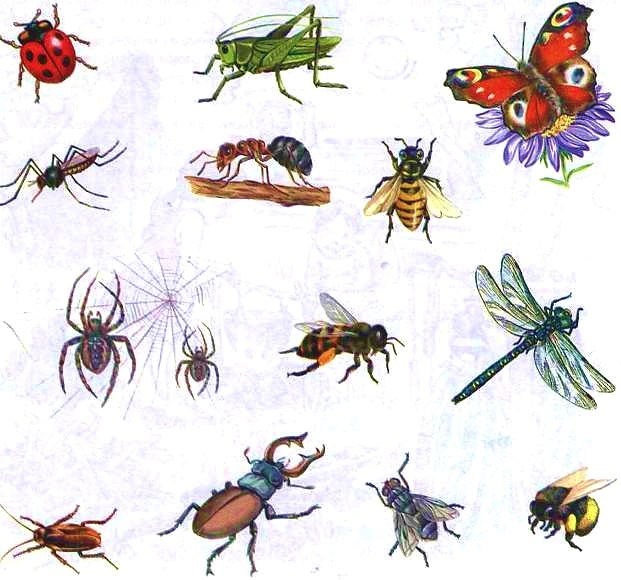 Закрепить обобщающее понятие «насекомые» (6 лапок), «пауки» (8 лапок).Попросить показать части их тела (голова, усики, хоботок, жало, глаза, брюшко, крылышки, лапки).Упражнение «Приключения муравья». Слушай предложения и вставляй по ходу пропущенные слова-картинки (текст читает взрослый).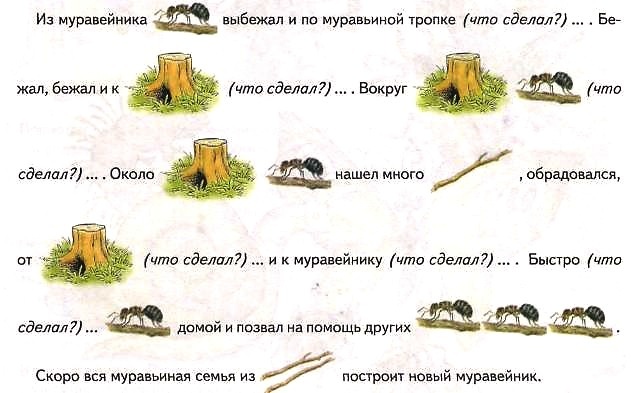 Посмотри на картинку. Назови всех насекомых. Из какой сказки они пришли? («Муха-цокотуха»). Перескажи эту сказку по памяти или попроси взрослых прочитать ее.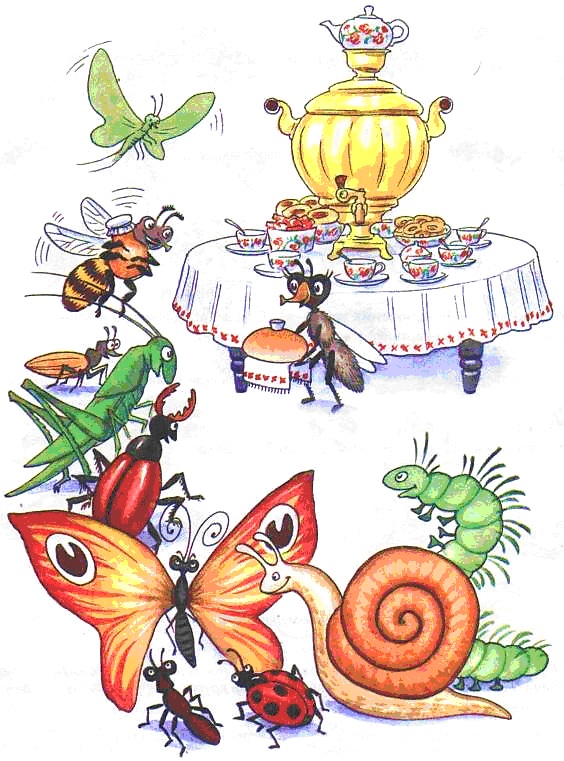 